DSWD DROMIC Terminal Report on the Fire Incident in Brgy. Sawang Calero, Cebu City23 April 2021, 6PMThis is the final report on the fire incident that occurred in Brgy. Sawang Calero, Cebu City on 24 March 2021 at 12:12 NN. The fire was declared out at 1:56 PM. Source: DSWD-FO VIISUMMARYStatus of Affected Families / PersonsA total of 94 families or 350 persons were affected by the fire incident in Brgy. Sawang Calero, Cebu City (see Table 1).Table 1. Number of Affected Families / PersonsNote: The decrease in the number of affected families is based on the final report submitted by DSWD-FO VII. Source: DSWD-FO VIIStatus of Displaced Families / Persons Inside Evacuation CenterThere are 94 families or 350 persons currently taking temporary shelter at the Gymnasium in Brgy. Sawang Calero, Cebu City (see Table 2).Table 2. Number of Displaced Families / Persons Inside Evacuation CenterNote: The LGU will continuously provide the needs of the affected families staying in the evacuation center.Source: DSWD-FO VIIDamaged HousesA total of 45 houses were damaged by the fire; of which, 40 were totally damaged and 5 were partially damaged (see Table 3).Table 3. Number of Damaged Houses Source: DSWD-FO VIIAssistance ProvidedA total of ₱40,020.00 worth of assistance was provided by DSWD to the affected families (see Table 4).Table 4. Cost of Assistance Provided to Affected Families / PersonsSource: DSWD-FO VIISITUATIONAL REPORTDSWD-FO VII*****The Disaster Response Operations Monitoring and Information Center (DROMIC) of the DSWD-DRMB continues to closely coordinate with DSWD-FO VII for any request of Technical Assistance and Resource Augmentation (TARA). Prepared by:					MARIE JOYCE G. RAFANANMARC LEO L. BUTACReleasing Officer PHOTO DOCUMENTATION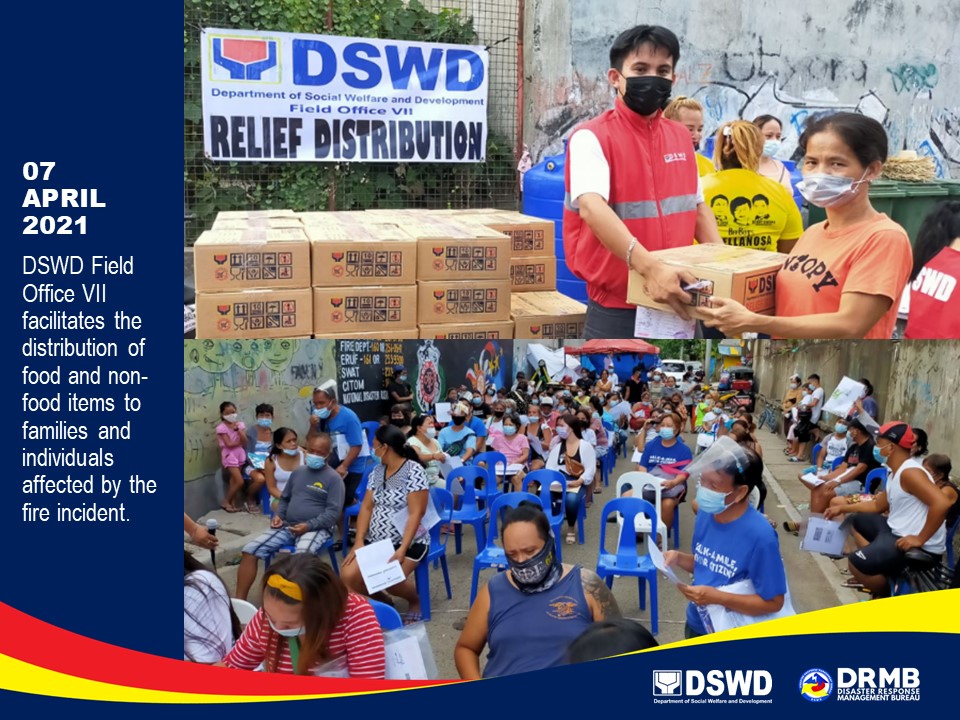 REGION / PROVINCE / MUNICIPALITY REGION / PROVINCE / MUNICIPALITY  NUMBER OF AFFECTED  NUMBER OF AFFECTED  NUMBER OF AFFECTED REGION / PROVINCE / MUNICIPALITY REGION / PROVINCE / MUNICIPALITY  Barangays  Families  Persons GRAND TOTALGRAND TOTAL1  94  350 REGION VIIREGION VII1  94  350 CebuCebu1  94  350 Cebu City (capital)1  94  350 REGION / PROVINCE / MUNICIPALITY REGION / PROVINCE / MUNICIPALITY  NUMBER OF EVACUATION CENTERS (ECs)  NUMBER OF EVACUATION CENTERS (ECs)  NUMBER OF DISPLACED  NUMBER OF DISPLACED  NUMBER OF DISPLACED  NUMBER OF DISPLACED REGION / PROVINCE / MUNICIPALITY REGION / PROVINCE / MUNICIPALITY  NUMBER OF EVACUATION CENTERS (ECs)  NUMBER OF EVACUATION CENTERS (ECs)  INSIDE ECs  INSIDE ECs  INSIDE ECs  INSIDE ECs REGION / PROVINCE / MUNICIPALITY REGION / PROVINCE / MUNICIPALITY  NUMBER OF EVACUATION CENTERS (ECs)  NUMBER OF EVACUATION CENTERS (ECs)  Families  Families  Persons  Persons REGION / PROVINCE / MUNICIPALITY REGION / PROVINCE / MUNICIPALITY  CUM  NOW  CUM  NOW  CUM  NOW GRAND TOTALGRAND TOTAL 1  1  94  94  350  350 REGION VIIREGION VII 1  1  94  94  350  350 CebuCebu 1  1  94  94  350  350 Cebu City (capital)1 1  94  94  350  350 REGION / PROVINCE / MUNICIPALITY REGION / PROVINCE / MUNICIPALITY NO. OF DAMAGED HOUSES NO. OF DAMAGED HOUSES NO. OF DAMAGED HOUSES REGION / PROVINCE / MUNICIPALITY REGION / PROVINCE / MUNICIPALITY  Total  Totally  Partially GRAND TOTALGRAND TOTAL 45  40 5 REGION VIIREGION VII 45  40 5 CebuCebu 45  40 5 Cebu City (capital) 45  40 5 REGION / PROVINCE / MUNICIPALITY REGION / PROVINCE / MUNICIPALITY  COST OF ASSISTANCE  COST OF ASSISTANCE  COST OF ASSISTANCE  COST OF ASSISTANCE  COST OF ASSISTANCE REGION / PROVINCE / MUNICIPALITY REGION / PROVINCE / MUNICIPALITY  DSWD  LGU  NGOs  OTHERS  GRAND TOTAL GRAND TOTALGRAND TOTAL40,020.00 - - - 40,020.00 REGION VIIREGION VII40,020.00 - - - 40,020.00 CebuCebu40,020.00 - - - 40,020.00 Cebu City (capital)40,020.00  -  -  - 40,020.00 DATESITUATIONS / ACTIONS UNDERTAKEN20 April 2021DSWD-FO VII submitted their terminal report. DSWD-FO VII provided 92 family food packs to the affected families amounting to ₱40,020.00.DSWD-FO VII though AICS provided financial assistance to the affected families amounting to ₱435,000.00.